                               Pendragon Community Primary School	         25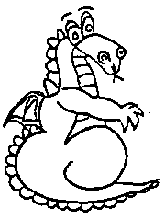 	                                        1st March 2018World Book DayThe range of characters we have in school today is amazing.  The children and adults have all enjoyed talking about the characters they are dressed up as. Look out for photographs in the Papworth News and Views.Rotary Club QuizMany thanks to the Rotary club for their donation of £50 following our participation in their inter school quiz.  The children definitely enjoyed it although we need to research some of the less popular nursery rhymes before next year.Foundation stage visit to Ferry MeadowsMrs Willmore and Mrs Marshall would welcome some more adult help on their visit to Ferry Meadows on Friday 16th March.  If you are able to come along and help, please can you let us know as soon as possible. You do not need to have a child in Foundation Stage to come along!Snow closureWe have attached the school closure information again for you to read.  PLEASE DO NOT TELEPHONE THE SCHOOL.  Listen to local radio, look out for a ParentMail, check the school and local authority website. Family Worker coffee morningDon’t forget next Tuesday morning Jane Rogers will be in school to talk to you about children’s self esteem.  Coffee and tea will be available from 8.30 am.Next 2 weeks’ eventsFriday 2nd March			Jaguars class assembly 9.05amTuesday 6th March 	           Family worker coffee morning from 8.30am                                                         9-10am Jane will be leading a talk on children’s self                                                          esteemTuesday 13 March 			Tag rugby tournamentFriday 9th March			Lynx class assembly                                                         Easter Lunch requests closing dateFriday 16th March			Foundation Stage trip to Ferry MeadowsEarly noticeWednesday 21st March                Year 5 Faith TripFriday 23rd March			Leopards class Assembly 9.05am                                                         Nearly New Sale parent preview at 6pm until 7pmSaturday 24th March		Nearly New Sale from 9.30amSunday 25th March			Easter Bunny 2k Fun RunMonday 26th March		Bags2School                                                                                                                  Year 3 to Flag Fen